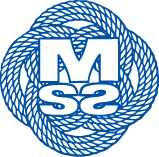 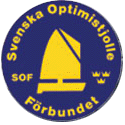 PROTEST TID 2022-05-15PROTEST TID 15.20